      Obec Jámy                                   592 32 Jámy č.p. 47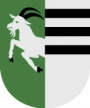 Tel./ Fax:     566 621 713                                                                                 e: mail: oujamy@iol.czIČO:              00842133Závěrečný  účet Obce Jámy za rok 2018 - návrhÚdaje o plnění příjmů a výdajů za rok 2018Příjmy:  Výdaje:Třída  8  - financování po konsolidaci  5 316 064,09Stav běžného účtu  u KB 231.0010  k 31.12.2018			14 250 361,37	 Kč	 		  Stav účtu u ČNB 231.0011 k 31.12.22017		             		  1 464 494,96 KčCelkem běžné účty						            15 714 856,33  KčStav pokladní hotovosti k  31.12.2018	   			         3 288,00	Kč			Transfery v roce 2018:Údaje o hospodaření s majetkem:Zpráva o výsledku přezkoumání hospodaření  za rok 2018:Při přezkoumání hospodaření  kontrolním odborem Krajského úřadu Kraje Vysočina za rok 2018 nebyly zjištěny chyby a nedostatky. Zastupitelstvo schvaluje závěrečný účet Obce Jámy s výrokem  bez výhrad.Hospodaření příspěvkové organizace v roce 2018Mateřská škola Jámy – příspěvková organizaceNáklady celkem	2 113 667,49	Kč			Výnosy celkem	2 145 061,48	Kč			Transfery pro MŠ v roce 2018:neinvestiční příspěvek od obce:	     200 000,- Kčneinvest. od ministerstva školství: 	  1 748 750,- Kč		Fondy:Rezervní fond:			          		55 910,99	Kč			   Fond reprodukce					56 243,00	 Kč		   FKSP							34 866,46	 KčVýsledek hospodaření - zisk			31 393,99	Kč	   K sestavení závěrečného účtu Obce Jámy byly použity výkazy k 31. 12. 2018:      Fin 2-12 – Výkaz pro plnění rozpočtu ÚSC						      Výkaz zisku a ztráty ÚSC						      Rozvaha ÚSC						      Výkaz zisku a ztráty příspěvkové organizace						      Rozvaha příspěvkové organizaceSestavila:	Hana Dvořáková - hlavní účetní, správce rozpočtuV Jámách dne:  Projednáno finančním výborem ZO dne:       8.3. 2019Schváleno ZO dne:  ……	2019									Jiří Šikl									starosta v.r.vyvěšeno : 11.3.2019sňato        :TřídaPlnění  v Kč k 31. 12. 2018Pozn.1 - Daňové příjmy 8 552 543,242 – Nedaňové příjmy1 794 915,423 – Kapitálové příjmy2 319 027,604 –Přijaté transfery1 171 740,48Příjmy celkem13 838 226,74TřídaPlnění v Kč k 31.12.2018Pozn.5 – Běžné výdaje5 523 351,656 – Kapitálové výdaje2 998 811,00Výdaje celkem8 522 162,65Rozpočtová položkaNázev položkyPlnění v Kč4111Dotace na volby prezidenta ČR21 434,004111Dotace na volby do ZO 25 762,284112Dotace od KÚ ze státního rozpočtu na správu116 9004116Dotace na chůvu do MŠ82 815,204116Údržba kulturních a  venkovských prvků (č.p. 4)503 829,004116Dotace na požární ochranu8 0004222Investiční dotace KÚ - Program obnovy venkova 127 000ÚčetNázevStav k 31. 12. 2018018Drobný dlouhodobý nehmotný95 793,50019Ostatní drobný dlouhodobý majetek387 456,50021Stavby43 242 681,76022Samostatné movité věci734 265,50028Drobný dlouhodobý majetek1 701 864,29031Pozemky15 997 787,47032Umělecké předměty411 732,00036Dlouhodobý majetek určený k prodeji0,00069Ostatní  dlouhodobý finanční majetek1 067 057,00042Nedokončený dlouhodobý hmotný majetek327 686,00